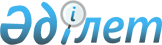 Об организации и проведении работ по идентификации сельскохозяйственных животных по Ескельдинскому районуПостановление акимата Ескельдинского района Алматинской области от 12 июня 2014 года № 212. Зарегистрировано Департаментом юстиции Алматинской области 09 июля 2014 года № 2764      Примечание РЦПИ:

      В тексте документа сохранена пунктуация и орфография оригинала.

      В соответствии с подпунктом 14) пункта 2 статьи 10 Закона Республики Казахстан от 10 июля 2002 года "О ветеринарии", постановлением Правительства Республики Казахстан от 31 декабря 2009 года № 2331 "Об утверждении Правил идентификации сельскохозяйственных животных" и во исполнения постановления акимата Алматинской области от 11 марта 2014 года № 71 "Об утверждении Плана мероприятий по проведению идентификации сельскохозяйственных животных на территории Алматинской области", акимат Ескельдинского района ПОСТАНОВЛЯЕТ:



      1. Организовать и провести работу по идентификации сельскохозяйственных животных по Ескельдинскому району согласно приложения.



      2. Государственному учреждению "Отдел ветеринарии Ескельдинского района" (Бекетаев Нурлан Нурахметович), государственное коммунальное предприятие "Ветеринарная станция с ветеринарными пунктами" на праве хозяйственного ведения акимата Ескельдинского района (Саменов Керимтай) и акимы сельских округов обеспечить проведение идентификации сельскохозяйственных животных на подведомственной территории.



      3. Признать утратившим силу постановления акимата Ескельдинского района от 12 июля 2013 года № 171 "Об организации и проведении работ поидентификации сельскохозяйственных животных по Ескельдинскому району" (зарегистрированного в Реестре государственной регистрации нормативных правовых актов от 05 августа 2013 года за № 2418, опубликованного в районной газете "Жетісу шұғыласы" от 16 августа 2013 года № 33).



      4. Контроль за исполнением настоящего постановления возложить на заместителя акима района Алпысбаева Куата Майнуровича.



      5. Настоящее постановление вступает в силу со дня государственной регистрации в органах юстиции и вводится в действие по истечении десяти календарных дней после дня его первого официального опубликования.      Аким района                                Н. Кылышбаев      "СОГЛАСОВАНО"      Руководитель государственного

      учреждения "Отдел ветеринарии

      Ескельдинского района"                     Нурлан Нурахметович Бекетаев

      "12" 06 2014 год      Директор государственного

      коммунального предприятия

      "Ветеринарная станция с

      ветеринарными пунктами"

      на праве хозяйственного ведения

      акимата Ескельдинского района              Саменов Керимтай

      "12" 06 2014 год

Приложение к постановлению

акимата Ескельдинского района

от "12" 06 2014 года № 212

"Об организации и проведении

работ по идентификации

сельскохозяйственных животных

по Ескельдинскому району"продолжение таблицыпродолжение таблицы
					© 2012. РГП на ПХВ «Институт законодательства и правовой информации Республики Казахстан» Министерства юстиции Республики Казахстан
				№п/пНаименование поселка, сельских округовФактическое количество сельскохозяйственных животных, подлежащих идетификации (голов)Фактическое количество сельскохозяйственных животных, подлежащих идетификации (голов)Фактическое количество сельскохозяйственных животных, подлежащих идетификации (голов)Фактическое количество сельскохозяйственных животных, подлежащих идетификации (голов)Фактическое количество сельскохозяйственных животных, подлежащих идетификации (голов)№п/пНаименование поселка, сельских округовверблюдыКрупный рогатый скотлошадимелкий рогатый скотсвиньи1Алдабергеновский сельский округ506301504495402Бактыбайский сельский округ70623842243603Карабулакский сельский округ19803471084425604Туленгутский сельский округ63712626505Сырымбетский сельский округ5535921606Кокжазыкский сельский округ83419451437527Караталский сельский округ6497912951608Кайнарлинский сельский округ672795788329Жалгызагашский сельский округ884203633110Конырский сельский округ119023984782411Акынсаринский сельский округ7701267058240Итого5095051840584664168Биркование сельскохозяйственных животных с оформлением ветеринарного паспортаБиркование сельскохозяйственных животных с оформлением ветеринарного паспортаВнесение результатов идентификации в компьютерную базу данныхВнесение результатов идентификации в компьютерную базу данныхДата началаДата завершенияДата началаДата завершения30.07.201430.12.201430.07.201430.12.201430.07.201430.12.201430.07.201430.12.201430.07.201430.12.201430.07.201430.12.201430.07.201430.12.201430.07.201430.12.201430.07.201430.12.201430.07.201430.12.201430.07.201430.12.201430.07.201430.12.201430.07.201430.12.201430.07.201430.12.201430.07.201430.12.201430.07.201430.12.201430.07.201430.12.201430.07.201430.12.201430.07.201430.12.201430.07.201430.12.201430.07.201430.12.201430.07.201430.12.2014Наименование юридического лица осуществляющего проведение идентификацииОтветственные исполнители месных исполнительных органовГосударственное коммунальное предприятие "Ветеринарная станция с ветеринарными пунктами" акимата Ескельдинского района на праве хозяйственного веденияВрачи ветеринарных пунктов Алдабергенского сельского округаГосударственное коммунальное предприятие "Ветеринарная станция с ветеринарными пунктами" акимата Ескельдинского района на праве хозяйственного веденияВрачи ветеринарных пунктов Бактыбайского сельского округаГосударственное коммунальное предприятие "Ветеринарная станция с ветеринарными пунктами" акимата Ескельдинского района на праве хозяйственного веденияВрачи ветеринарных пунктов Карабулакского сельского округа Государственное коммунальное предприятие "Ветеринарная станция с ветеринарными пунктами" акимата Ескельдинского района на праве хозяйственного веденияВрачи ветеринарных пунктов Туленгутского сельского округаГосударственное коммунальное предприятие "Ветеринарная станция с ветеринарными пунктами" акимата Ескельдинского района на праве хозяйственного веденияВрачи ветеринарных пунктов Сырымбетского сельского округаГосударственное коммунальное предприятие "Ветеринарная станция с ветеринарными пунктами" акимата Ескельдинского района на праве хозяйственного веденияВрачи ветеринарных пунктов Кокжазыкского сельского округаГосударственное коммунальное предприятие "Ветеринарная станция с ветеринарными пунктами" акимата Ескельдинского района на праве хозяйственного веденияВрачи ветеринарных пунктов Караталского сельского округаГосударственное коммунальное предприятие "Ветеринарная станция с ветеринарными пунктами" акимата Ескельдинского района на праве хозяйственного веденияВрачи ветеринарных пунктов Кайнарлинского сельского округаГосударственное коммунальное предприятие "Ветеринарная станция с ветеринарными пунктами" акимата Ескельдинского района на праве хозяйственного веденияВрачи ветеринарных пунктов Жалгызагашского сельского округаГосударственное коммунальное предприятие "Ветеринарная станция с ветеринарными пунктами" акимата Ескельдинского района на праве хозяйственного веденияВрачи ветеринарных пунктов Конырского сельского округаГосударственное коммунальное предприятие "Ветеринарная станция с ветеринарными пунктами" акимата Ескельдинского района на праве хозяйственного веденияВрачи ветеринарных пунктов Акынсаринского сельского округаГосударственное коммунальное предприятие "Ветеринарная станция с ветеринарными пунктами" акимата Ескельдинского района на праве хозяйственного ведения